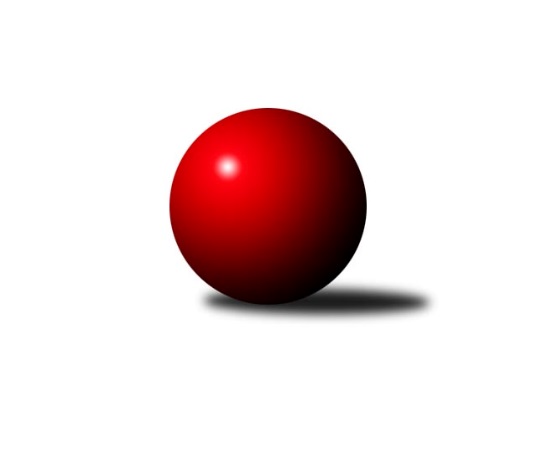 Č.13Ročník 2013/2014	5.6.2024 Krajský přebor OL 2013/2014Statistika 13. kolaTabulka družstev:		družstvo	záp	výh	rem	proh	skore	sety	průměr	body	plné	dorážka	chyby	1.	TJ Kovohutě Břidličná ˝A˝	12	9	1	2	126 : 66 	(84.0 : 60.0)	2450	19	1684	767	30.9	2.	KK Jiskra Rýmařov ˝B˝	12	9	1	2	123 : 69 	(78.0 : 66.0)	2468	19	1717	752	38.4	3.	TJ Horní Benešov ˝C˝	12	9	0	3	128 : 64 	(90.5 : 53.5)	2481	18	1728	752	41.2	4.	TJ Sokol Mohelnice	12	7	2	3	108 : 84 	(72.5 : 71.5)	2497	16	1727	770	35.3	5.	Spartak Přerov ˝C˝	12	8	0	4	105 : 87 	(81.0 : 63.0)	2504	16	1741	762	35.3	6.	KK Šumperk ˝B˝	12	6	0	6	105 : 87 	(86.0 : 58.0)	2483	12	1727	756	38.9	7.	TJ  Krnov ˝B˝	12	5	2	5	93 : 99 	(69.0 : 75.0)	2379	12	1671	708	50.6	8.	SKK Jeseník ˝B˝	12	5	0	7	90 : 102 	(67.5 : 76.5)	2347	10	1643	703	43.6	9.	TJ Tatran Litovel	12	5	0	7	80 : 112 	(62.5 : 81.5)	2394	10	1674	720	47.3	10.	KK PEPINO Bruntál	12	4	1	7	84 : 108 	(57.5 : 86.5)	2410	9	1694	716	47.9	11.	TJ Kovohutě Břidličná ˝B˝	12	3	2	7	80 : 112 	(68.0 : 76.0)	2482	8	1722	760	38.3	12.	KKŽ Šternberk ˝A˝	12	2	0	10	67 : 125 	(58.5 : 85.5)	2354	4	1652	702	46.7	13.	KK Zábřeh  ˝C˝	12	1	1	10	59 : 133 	(61.0 : 83.0)	2358	3	1649	709	48.3Tabulka doma:		družstvo	záp	výh	rem	proh	skore	sety	průměr	body	maximum	minimum	1.	TJ Horní Benešov ˝C˝	7	7	0	0	92 : 20 	(63.5 : 20.5)	2622	14	2708	2556	2.	Spartak Přerov ˝C˝	6	6	0	0	70 : 26 	(48.0 : 24.0)	2589	12	2665	2537	3.	TJ Kovohutě Břidličná ˝A˝	7	6	0	1	78 : 34 	(50.0 : 34.0)	2424	12	2480	2391	4.	KK Šumperk ˝B˝	6	5	0	1	72 : 24 	(51.0 : 21.0)	2536	10	2564	2503	5.	SKK Jeseník ˝B˝	6	5	0	1	66 : 30 	(46.5 : 25.5)	2528	10	2599	2453	6.	TJ Sokol Mohelnice	6	5	0	1	62 : 34 	(38.0 : 34.0)	2582	10	2621	2549	7.	TJ  Krnov ˝B˝	5	4	1	0	57 : 23 	(38.0 : 22.0)	2358	9	2440	2277	8.	KK Jiskra Rýmařov ˝B˝	6	4	1	1	58 : 38 	(40.0 : 32.0)	2533	9	2585	2462	9.	TJ Tatran Litovel	5	4	0	1	52 : 28 	(33.5 : 26.5)	2446	8	2488	2356	10.	TJ Kovohutě Břidličná ˝B˝	6	2	2	2	50 : 46 	(41.0 : 31.0)	2395	6	2467	2349	11.	KK PEPINO Bruntál	5	2	1	2	42 : 38 	(27.5 : 32.5)	2255	5	2348	2214	12.	KKŽ Šternberk ˝A˝	6	2	0	4	40 : 56 	(32.5 : 39.5)	2428	4	2484	2379	13.	KK Zábřeh  ˝C˝	7	1	0	6	38 : 74 	(39.0 : 45.0)	2451	2	2519	2375Tabulka venku:		družstvo	záp	výh	rem	proh	skore	sety	průměr	body	maximum	minimum	1.	KK Jiskra Rýmařov ˝B˝	6	5	0	1	65 : 31 	(38.0 : 34.0)	2455	10	2527	2398	2.	TJ Kovohutě Břidličná ˝A˝	5	3	1	1	48 : 32 	(34.0 : 26.0)	2456	7	2553	2337	3.	TJ Sokol Mohelnice	6	2	2	2	46 : 50 	(34.5 : 37.5)	2481	6	2545	2404	4.	TJ Horní Benešov ˝C˝	5	2	0	3	36 : 44 	(27.0 : 33.0)	2452	4	2517	2349	5.	Spartak Přerov ˝C˝	6	2	0	4	35 : 61 	(33.0 : 39.0)	2489	4	2580	2341	6.	KK PEPINO Bruntál	7	2	0	5	42 : 70 	(30.0 : 54.0)	2433	4	2581	2286	7.	TJ  Krnov ˝B˝	7	1	1	5	36 : 76 	(31.0 : 53.0)	2382	3	2511	2273	8.	KK Šumperk ˝B˝	6	1	0	5	33 : 63 	(35.0 : 37.0)	2474	2	2598	2365	9.	TJ Kovohutě Břidličná ˝B˝	6	1	0	5	30 : 66 	(27.0 : 45.0)	2480	2	2556	2381	10.	TJ Tatran Litovel	7	1	0	6	28 : 84 	(29.0 : 55.0)	2387	2	2555	2230	11.	KK Zábřeh  ˝C˝	5	0	1	4	21 : 59 	(22.0 : 38.0)	2339	1	2432	2240	12.	KKŽ Šternberk ˝A˝	6	0	0	6	27 : 69 	(26.0 : 46.0)	2339	0	2408	2256	13.	SKK Jeseník ˝B˝	6	0	0	6	24 : 72 	(21.0 : 51.0)	2316	0	2498	2039Tabulka podzimní části:		družstvo	záp	výh	rem	proh	skore	sety	průměr	body	doma	venku	1.	TJ Kovohutě Břidličná ˝A˝	12	9	1	2	126 : 66 	(84.0 : 60.0)	2450	19 	6 	0 	1 	3 	1 	1	2.	KK Jiskra Rýmařov ˝B˝	12	9	1	2	123 : 69 	(78.0 : 66.0)	2468	19 	4 	1 	1 	5 	0 	1	3.	TJ Horní Benešov ˝C˝	12	9	0	3	128 : 64 	(90.5 : 53.5)	2481	18 	7 	0 	0 	2 	0 	3	4.	TJ Sokol Mohelnice	12	7	2	3	108 : 84 	(72.5 : 71.5)	2497	16 	5 	0 	1 	2 	2 	2	5.	Spartak Přerov ˝C˝	12	8	0	4	105 : 87 	(81.0 : 63.0)	2504	16 	6 	0 	0 	2 	0 	4	6.	KK Šumperk ˝B˝	12	6	0	6	105 : 87 	(86.0 : 58.0)	2483	12 	5 	0 	1 	1 	0 	5	7.	TJ  Krnov ˝B˝	12	5	2	5	93 : 99 	(69.0 : 75.0)	2379	12 	4 	1 	0 	1 	1 	5	8.	SKK Jeseník ˝B˝	12	5	0	7	90 : 102 	(67.5 : 76.5)	2347	10 	5 	0 	1 	0 	0 	6	9.	TJ Tatran Litovel	12	5	0	7	80 : 112 	(62.5 : 81.5)	2394	10 	4 	0 	1 	1 	0 	6	10.	KK PEPINO Bruntál	12	4	1	7	84 : 108 	(57.5 : 86.5)	2410	9 	2 	1 	2 	2 	0 	5	11.	TJ Kovohutě Břidličná ˝B˝	12	3	2	7	80 : 112 	(68.0 : 76.0)	2482	8 	2 	2 	2 	1 	0 	5	12.	KKŽ Šternberk ˝A˝	12	2	0	10	67 : 125 	(58.5 : 85.5)	2354	4 	2 	0 	4 	0 	0 	6	13.	KK Zábřeh  ˝C˝	12	1	1	10	59 : 133 	(61.0 : 83.0)	2358	3 	1 	0 	6 	0 	1 	4Tabulka jarní části:		družstvo	záp	výh	rem	proh	skore	sety	průměr	body	doma	venku	1.	TJ Horní Benešov ˝C˝	0	0	0	0	0 : 0 	(0.0 : 0.0)	0	0 	0 	0 	0 	0 	0 	0 	2.	KK Zábřeh  ˝C˝	0	0	0	0	0 : 0 	(0.0 : 0.0)	0	0 	0 	0 	0 	0 	0 	0 	3.	KK Šumperk ˝B˝	0	0	0	0	0 : 0 	(0.0 : 0.0)	0	0 	0 	0 	0 	0 	0 	0 	4.	KK Jiskra Rýmařov ˝B˝	0	0	0	0	0 : 0 	(0.0 : 0.0)	0	0 	0 	0 	0 	0 	0 	0 	5.	KK PEPINO Bruntál	0	0	0	0	0 : 0 	(0.0 : 0.0)	0	0 	0 	0 	0 	0 	0 	0 	6.	SKK Jeseník ˝B˝	0	0	0	0	0 : 0 	(0.0 : 0.0)	0	0 	0 	0 	0 	0 	0 	0 	7.	TJ  Krnov ˝B˝	0	0	0	0	0 : 0 	(0.0 : 0.0)	0	0 	0 	0 	0 	0 	0 	0 	8.	TJ Sokol Mohelnice	0	0	0	0	0 : 0 	(0.0 : 0.0)	0	0 	0 	0 	0 	0 	0 	0 	9.	TJ Tatran Litovel	0	0	0	0	0 : 0 	(0.0 : 0.0)	0	0 	0 	0 	0 	0 	0 	0 	10.	TJ Kovohutě Břidličná ˝B˝	0	0	0	0	0 : 0 	(0.0 : 0.0)	0	0 	0 	0 	0 	0 	0 	0 	11.	TJ Kovohutě Břidličná ˝A˝	0	0	0	0	0 : 0 	(0.0 : 0.0)	0	0 	0 	0 	0 	0 	0 	0 	12.	KKŽ Šternberk ˝A˝	0	0	0	0	0 : 0 	(0.0 : 0.0)	0	0 	0 	0 	0 	0 	0 	0 	13.	Spartak Přerov ˝C˝	0	0	0	0	0 : 0 	(0.0 : 0.0)	0	0 	0 	0 	0 	0 	0 	0 Zisk bodů pro družstvo:		jméno hráče	družstvo	body	zápasy	v %	dílčí body	sety	v %	1.	Gustav Vojtek 	KK Šumperk ˝B˝ 	24	/	13	(92%)		/		(%)	2.	Lukáš Janalík 	KK PEPINO Bruntál 	22	/	13	(85%)		/		(%)	3.	Jan Körner 	KK Zábřeh  ˝C˝ 	21	/	13	(81%)		/		(%)	4.	Zdeněk Fiury ml.	TJ Kovohutě Břidličná ˝B˝ 	20	/	12	(83%)		/		(%)	5.	Jaromír Hendrych ml. 	TJ Horní Benešov ˝C˝ 	20	/	12	(83%)		/		(%)	6.	Leopold Jašek 	-- volný los -- 	20	/	13	(77%)		/		(%)	7.	Martin Mikeska 	KK Jiskra Rýmařov ˝B˝ 	20	/	13	(77%)		/		(%)	8.	Ludvík Vymazal 	TJ Tatran Litovel 	20	/	13	(77%)		/		(%)	9.	Petr Chlachula 	KK Jiskra Rýmařov ˝B˝ 	19	/	13	(73%)		/		(%)	10.	Jiří Kropáč 	-- volný los -- 	18	/	12	(75%)		/		(%)	11.	Milan Vymazal 	KK Šumperk ˝B˝ 	18	/	13	(69%)		/		(%)	12.	Michal Vavrák 	TJ Horní Benešov ˝C˝ 	18	/	13	(69%)		/		(%)	13.	Zdeněk Chmela ml.	TJ Kovohutě Břidličná ˝B˝ 	18	/	13	(69%)		/		(%)	14.	David Láčík 	TJ Horní Benešov ˝C˝ 	18	/	13	(69%)		/		(%)	15.	Zdeněk Šebesta 	TJ Sokol Mohelnice 	18	/	13	(69%)		/		(%)	16.	Tomáš Janalík 	KK PEPINO Bruntál 	18	/	13	(69%)		/		(%)	17.	Miluše Rychová 	TJ  Krnov ˝B˝ 	16	/	10	(80%)		/		(%)	18.	Jiří Večeřa 	TJ Kovohutě Břidličná ˝A˝ 	16	/	12	(67%)		/		(%)	19.	Jaromíra Smejkalová 	SKK Jeseník ˝B˝ 	16	/	12	(67%)		/		(%)	20.	Ivo Mrhal st.	TJ Kovohutě Břidličná ˝A˝ 	16	/	13	(62%)		/		(%)	21.	Jan Doseděl 	TJ Kovohutě Břidličná ˝A˝ 	16	/	13	(62%)		/		(%)	22.	Leoš Řepka 	TJ Kovohutě Břidličná ˝A˝ 	16	/	13	(62%)		/		(%)	23.	Rostislav Petřík 	Spartak Přerov ˝C˝ 	14	/	11	(64%)		/		(%)	24.	Vladimír Vavrečka 	TJ  Krnov ˝B˝ 	14	/	12	(58%)		/		(%)	25.	Petr Matějka 	KK Šumperk ˝B˝ 	14	/	13	(54%)		/		(%)	26.	Jaromír Hendrych st. 	TJ Horní Benešov ˝C˝ 	14	/	13	(54%)		/		(%)	27.	Marek Hampl 	KK Jiskra Rýmařov ˝B˝ 	14	/	13	(54%)		/		(%)	28.	Jiří Kohoutek 	Spartak Přerov ˝C˝ 	14	/	13	(54%)		/		(%)	29.	Jiří Procházka 	TJ Kovohutě Břidličná ˝A˝ 	14	/	13	(54%)		/		(%)	30.	Jana Fousková 	SKK Jeseník ˝B˝ 	14	/	13	(54%)		/		(%)	31.	Tomáš Potácel 	TJ Sokol Mohelnice 	13	/	10	(65%)		/		(%)	32.	Miroslav Mrkos 	KK Šumperk ˝B˝ 	13	/	11	(59%)		/		(%)	33.	Karel Kučera 	SKK Jeseník ˝B˝ 	12	/	8	(75%)		/		(%)	34.	Zdeněk Fiury st.	TJ Kovohutě Břidličná ˝B˝ 	12	/	9	(67%)		/		(%)	35.	Jan Tögel 	-- volný los -- 	12	/	10	(60%)		/		(%)	36.	Luděk Zeman 	TJ Horní Benešov ˝C˝ 	12	/	10	(60%)		/		(%)	37.	Stanislav Brosinger 	TJ Tatran Litovel 	12	/	11	(55%)		/		(%)	38.	Petr Pick 	KKŽ Šternberk ˝A˝ 	12	/	11	(55%)		/		(%)	39.	Josef Mikeska 	KK Jiskra Rýmařov ˝B˝ 	12	/	12	(50%)		/		(%)	40.	Richard Janalík 	KK PEPINO Bruntál 	12	/	12	(50%)		/		(%)	41.	Jaroslav Vidim 	TJ Tatran Litovel 	12	/	13	(46%)		/		(%)	42.	Michal Symerský 	Spartak Přerov ˝C˝ 	11	/	9	(61%)		/		(%)	43.	Rostislav Krejčí 	TJ Sokol Mohelnice 	11	/	12	(46%)		/		(%)	44.	František Vícha 	TJ  Krnov ˝B˝ 	11	/	12	(46%)		/		(%)	45.	Rostislav Cundrla 	SKK Jeseník ˝B˝ 	10	/	5	(100%)		/		(%)	46.	Jaroslav Krejčí 	Spartak Přerov ˝C˝ 	10	/	6	(83%)		/		(%)	47.	Rudolf Starchoň 	KK Jiskra Rýmařov ˝B˝ 	10	/	7	(71%)		/		(%)	48.	Jaromír Čech 	TJ  Krnov ˝B˝ 	10	/	8	(63%)		/		(%)	49.	Jiří Polášek 	KK Jiskra Rýmařov ˝B˝ 	10	/	10	(50%)		/		(%)	50.	Pavel Ďuriš st. 	KKŽ Šternberk ˝A˝ 	10	/	10	(50%)		/		(%)	51.	Dušan Říha 	-- volný los -- 	10	/	11	(45%)		/		(%)	52.	Michal Rašťák 	TJ Horní Benešov ˝C˝ 	10	/	13	(38%)		/		(%)	53.	Jiří Kráčmar 	TJ Tatran Litovel 	9	/	9	(50%)		/		(%)	54.	Marek Zapletal 	KK Šumperk ˝B˝ 	8	/	5	(80%)		/		(%)	55.	Josef Šrámek 	-- volný los -- 	8	/	6	(67%)		/		(%)	56.	Michal Ihnát 	KK Jiskra Rýmařov ˝B˝ 	8	/	6	(67%)		/		(%)	57.	Miroslav Setinský 	SKK Jeseník ˝B˝ 	8	/	7	(57%)		/		(%)	58.	Jiří Karafiát 	KK Zábřeh  ˝C˝ 	8	/	8	(50%)		/		(%)	59.	Emil Pick 	KKŽ Šternberk ˝A˝ 	8	/	10	(40%)		/		(%)	60.	Václav Gřešek 	KKŽ Šternberk ˝A˝ 	8	/	11	(36%)		/		(%)	61.	Miroslav Bodanský 	KK Zábřeh  ˝C˝ 	8	/	11	(36%)		/		(%)	62.	František Langer 	KK Zábřeh  ˝C˝ 	8	/	12	(33%)		/		(%)	63.	Radek Malíšek 	-- volný los -- 	8	/	12	(33%)		/		(%)	64.	Pavel Smejkal 	KKŽ Šternberk ˝A˝ 	8	/	12	(33%)		/		(%)	65.	Vítězslav Kadlec 	TJ  Krnov ˝B˝ 	8	/	13	(31%)		/		(%)	66.	Jiří Jedlička 	TJ  Krnov ˝B˝ 	8	/	13	(31%)		/		(%)	67.	Zdeněk Vojáček 	KKŽ Šternberk ˝A˝ 	7	/	8	(44%)		/		(%)	68.	Zdeněk Chmela st.	TJ Kovohutě Břidličná ˝B˝ 	7	/	10	(35%)		/		(%)	69.	Tomáš Havlíček 	Spartak Přerov ˝C˝ 	6	/	4	(75%)		/		(%)	70.	Josef Suchan 	KK Šumperk ˝B˝ 	6	/	5	(60%)		/		(%)	71.	František Všetička 	-- volný los -- 	6	/	6	(50%)		/		(%)	72.	Ludovít Kumi 	TJ Sokol Mohelnice 	6	/	8	(38%)		/		(%)	73.	Josef Veselý 	TJ Kovohutě Břidličná ˝B˝ 	6	/	8	(38%)		/		(%)	74.	Václav Pumprla 	Spartak Přerov ˝C˝ 	6	/	9	(33%)		/		(%)	75.	Tomáš Fiury 	TJ Kovohutě Břidličná ˝A˝ 	6	/	9	(33%)		/		(%)	76.	Jindřich Gavenda 	KKŽ Šternberk ˝A˝ 	6	/	9	(33%)		/		(%)	77.	Martin Zavacký 	SKK Jeseník ˝B˝ 	6	/	9	(33%)		/		(%)	78.	Dagmar Jílková 	TJ Sokol Mohelnice 	6	/	10	(30%)		/		(%)	79.	Miroslav Sigmund 	TJ Tatran Litovel 	6	/	10	(30%)		/		(%)	80.	Michal Strachota 	KK Šumperk ˝B˝ 	6	/	11	(27%)		/		(%)	81.	Jaroslav Jílek 	TJ Sokol Mohelnice 	6	/	11	(27%)		/		(%)	82.	František Ocelák 	KK PEPINO Bruntál 	6	/	12	(25%)		/		(%)	83.	Eva Křapková 	SKK Jeseník ˝B˝ 	6	/	13	(23%)		/		(%)	84.	Stanislav Beňa st.	Spartak Přerov ˝C˝ 	4	/	4	(50%)		/		(%)	85.	Libor Daňa 	Spartak Přerov ˝C˝ 	4	/	4	(50%)		/		(%)	86.	Jaromír Janošec 	TJ Tatran Litovel 	4	/	4	(50%)		/		(%)	87.	Libor Čermák 	-- volný los -- 	4	/	6	(33%)		/		(%)	88.	Jan Lenhart 	Spartak Přerov ˝C˝ 	4	/	6	(33%)		/		(%)	89.	Miloslav Krchov 	TJ Kovohutě Břidličná ˝B˝ 	4	/	7	(29%)		/		(%)	90.	Jiří Srovnal 	KK Zábřeh  ˝C˝ 	4	/	7	(29%)		/		(%)	91.	Petr Otáhal 	TJ Kovohutě Břidličná ˝B˝ 	4	/	8	(25%)		/		(%)	92.	Václav Čamek 	KK Zábřeh  ˝C˝ 	4	/	13	(15%)		/		(%)	93.	Pavel Dvořák 	KK PEPINO Bruntál 	4	/	13	(15%)		/		(%)	94.	Kamil Vinklárek 	KKŽ Šternberk ˝A˝ 	2	/	1	(100%)		/		(%)	95.	Čestmír Řepka 	TJ Kovohutě Břidličná ˝A˝ 	2	/	1	(100%)		/		(%)	96.	Pavel Ďuriš ml. 	KKŽ Šternberk ˝A˝ 	2	/	1	(100%)		/		(%)	97.	Dušan Sedláček 	TJ Sokol Mohelnice 	2	/	1	(100%)		/		(%)	98.	Lukáš Vaněk 	TJ  Krnov ˝B˝ 	2	/	1	(100%)		/		(%)	99.	Petr Dankovič ml. 	TJ Horní Benešov ˝C˝ 	2	/	1	(100%)		/		(%)	100.	Petr Šrot 	KK Šumperk ˝B˝ 	2	/	1	(100%)		/		(%)	101.	Petr Kozák 	TJ Horní Benešov ˝C˝ 	2	/	2	(50%)		/		(%)	102.	Jaroslav Zelinka 	TJ Kovohutě Břidličná ˝A˝ 	2	/	2	(50%)		/		(%)	103.	Anna Dosedělová 	TJ Kovohutě Břidličná ˝A˝ 	2	/	2	(50%)		/		(%)	104.	Miroslav Adámek 	KK Šumperk ˝B˝ 	2	/	2	(50%)		/		(%)	105.	Martin Kaduk 	KK PEPINO Bruntál 	2	/	2	(50%)		/		(%)	106.	Anna Drlíková 	TJ Sokol Mohelnice 	2	/	2	(50%)		/		(%)	107.	Josef Novotný 	KK PEPINO Bruntál 	2	/	3	(33%)		/		(%)	108.	Pavel Jalůvka 	TJ  Krnov ˝B˝ 	2	/	3	(33%)		/		(%)	109.	Miroslav Štěpán 	KK Zábřeh  ˝C˝ 	2	/	3	(33%)		/		(%)	110.	Iveta Krejčová 	TJ Sokol Mohelnice 	2	/	3	(33%)		/		(%)	111.	Přemysl Janalík 	KK PEPINO Bruntál 	2	/	3	(33%)		/		(%)	112.	Petra Rozsypalová 	SKK Jeseník ˝B˝ 	2	/	3	(33%)		/		(%)	113.	Václav Šubert 	KKŽ Šternberk ˝A˝ 	2	/	4	(25%)		/		(%)	114.	Jan Kolář 	KK Zábřeh  ˝C˝ 	2	/	5	(20%)		/		(%)	115.	Zdeněk Hudec 	KK PEPINO Bruntál 	2	/	7	(14%)		/		(%)	116.	Vladimír Štrbík 	TJ Kovohutě Břidličná ˝B˝ 	2	/	7	(14%)		/		(%)	117.	Alena Vrbová 	SKK Jeseník ˝B˝ 	2	/	7	(14%)		/		(%)	118.	Zdeněk Sobota 	TJ Sokol Mohelnice 	2	/	8	(13%)		/		(%)	119.	Jaroslav Pěcha 	Spartak Přerov ˝C˝ 	2	/	8	(13%)		/		(%)	120.	Jaroslav Ďulík 	TJ Tatran Litovel 	1	/	8	(6%)		/		(%)	121.	Ota Pidima 	TJ Kovohutě Břidličná ˝A˝ 	0	/	1	(0%)		/		(%)	122.	Jana Ovčačíková 	KK Jiskra Rýmařov ˝B˝ 	0	/	1	(0%)		/		(%)	123.	Pavel Pěruška 	TJ Tatran Litovel 	0	/	1	(0%)		/		(%)	124.	Luboš Blinka 	TJ Tatran Litovel 	0	/	1	(0%)		/		(%)	125.	Martin Vitásek 	KK Zábřeh  ˝C˝ 	0	/	2	(0%)		/		(%)	126.	Adam Běláška 	KK Šumperk ˝B˝ 	0	/	3	(0%)		/		(%)	127.	Jiří Vrobel 	TJ Tatran Litovel 	0	/	3	(0%)		/		(%)	128.	Jitka Kovalová 	TJ  Krnov ˝B˝ 	0	/	3	(0%)		/		(%)	129.	Martin Hampl 	TJ Tatran Litovel 	0	/	3	(0%)		/		(%)Průměry na kuželnách:		kuželna	průměr	plné	dorážka	chyby	výkon na hráče	1.	TJ MEZ Mohelnice, 1-2	2558	1760	797	36.2	(426.4)	2.	 Horní Benešov, 1-4	2543	1757	786	42.6	(423.9)	3.	TJ Spartak Přerov, 1-6	2542	1762	779	41.6	(423.7)	4.	HKK Olomouc, 1-8	2527	1748	779	39.2	(421.2)	5.	KK Jiskra Rýmařov, 1-4	2510	1740	770	38.2	(418.4)	6.	SKK Jeseník, 1-4	2498	1721	777	36.3	(416.5)	7.	KK Šumperk, 1-4	2497	1703	793	33.9	(416.2)	8.	KK Zábřeh, 1-4	2459	1713	746	43.6	(410.0)	9.	KKŽ Šternberk, 1-2	2426	1691	735	44.8	(404.4)	10.	TJ Tatran Litovel, 1-2	2423	1685	737	42.9	(403.8)	11.	TJ Kovohutě Břidličná, 1-2	2389	1673	716	38.8	(398.3)	12.	TJ Krnov, 1-2	2318	1648	670	55.0	(386.4)	13.	KK Pepino Bruntál, 1-2	2250	1580	670	49.0	(375.2)Nejlepší výkony na kuželnách:TJ MEZ Mohelnice, 1-2TJ Sokol Mohelnice	2621	11. kolo	Petr Kozák 	TJ Horní Benešov ˝C˝	488	7. koloKK Šumperk ˝B˝	2598	11. kolo	Ludovít Kumi 	TJ Sokol Mohelnice	485	6. koloTJ Sokol Mohelnice	2588	9. kolo	Zdeněk Šebesta 	TJ Sokol Mohelnice	472	11. koloTJ Sokol Mohelnice	2588	6. kolo	Dagmar Jílková 	TJ Sokol Mohelnice	468	7. koloTJ Sokol Mohelnice	2582	7. kolo	Ludovít Kumi 	TJ Sokol Mohelnice	464	9. koloKK PEPINO Bruntál	2581	9. kolo	Michal Strachota 	KK Šumperk ˝B˝	463	11. koloTJ Sokol Mohelnice	2561	13. kolo	Stanislav Brosinger 	TJ Tatran Litovel	462	3. koloTJ Sokol Mohelnice	2549	3. kolo	Jaroslav Jílek 	TJ Sokol Mohelnice	458	7. koloSpartak Přerov ˝C˝	2540	13. kolo	Zdeněk Šebesta 	TJ Sokol Mohelnice	458	9. koloTJ  Krnov ˝B˝	2511	6. kolo	Milan Vymazal 	KK Šumperk ˝B˝	457	11. kolo Horní Benešov, 1-4TJ Horní Benešov ˝C˝	2708	11. kolo	Luděk Zeman 	TJ Horní Benešov ˝C˝	509	11. koloTJ Horní Benešov ˝C˝	2662	4. kolo	Jaromír Hendrych ml. 	TJ Horní Benešov ˝C˝	487	4. koloTJ Horní Benešov ˝C˝	2650	13. kolo	David Láčík 	TJ Horní Benešov ˝C˝	482	4. koloTJ Horní Benešov ˝C˝	2607	1. kolo	Jaromír Hendrych ml. 	TJ Horní Benešov ˝C˝	479	3. koloTJ Horní Benešov ˝C˝	2596	3. kolo	Jaromír Hendrych ml. 	TJ Horní Benešov ˝C˝	474	6. koloSpartak Přerov ˝C˝	2580	11. kolo	David Láčík 	TJ Horní Benešov ˝C˝	469	3. koloTJ Horní Benešov ˝C˝	2575	6. kolo	Michal Vavrák 	TJ Horní Benešov ˝C˝	460	1. koloTJ Horní Benešov ˝C˝	2556	9. kolo	Luděk Zeman 	TJ Horní Benešov ˝C˝	457	13. koloTJ Kovohutě Břidličná ˝B˝	2544	13. kolo	Jaromír Hendrych ml. 	TJ Horní Benešov ˝C˝	456	13. koloKK Šumperk ˝B˝	2492	9. kolo	Ludvík Vymazal 	TJ Tatran Litovel	456	1. koloTJ Spartak Přerov, 1-6Spartak Přerov ˝C˝	2665	9. kolo	Jiří Kropáč 	-- volný los --	503	10. koloSpartak Přerov ˝C˝	2631	4. kolo	Vítězslav Kadlec 	TJ  Krnov ˝B˝	489	1. kolo-- volný los --	2630	10. kolo	Rostislav Petřík 	Spartak Přerov ˝C˝	476	9. koloSpartak Přerov ˝C˝	2592	3. kolo	Miroslav Mrkos 	KK Šumperk ˝B˝	469	6. koloSpartak Přerov ˝C˝	2574	10. kolo	Jaromír Janošec 	TJ Tatran Litovel	461	4. koloSpartak Přerov ˝C˝	2567	6. kolo	Jiří Kohoutek 	Spartak Přerov ˝C˝	460	1. koloTJ Kovohutě Břidličná ˝B˝	2556	9. kolo	Milan Vymazal 	KK Šumperk ˝B˝	458	6. koloSpartak Přerov ˝C˝	2541	12. kolo	Rostislav Petřík 	Spartak Přerov ˝C˝	455	6. koloSpartak Přerov ˝C˝	2537	1. kolo	Jaroslav Krejčí 	Spartak Přerov ˝C˝	455	6. koloKK Šumperk ˝B˝	2514	6. kolo	Jiří Kohoutek 	Spartak Přerov ˝C˝	454	3. koloHKK Olomouc, 1-8-- volný los --	2614	12. kolo	Josef Šrámek 	-- volný los --	480	12. kolo-- volný los --	2612	11. kolo	Leopold Jašek 	-- volný los --	479	11. kolo-- volný los --	2596	4. kolo	Jiří Kropáč 	-- volný los --	462	4. kolo-- volný los --	2576	6. kolo	Zdeněk Fiury ml.	TJ Kovohutě Břidličná ˝B˝	459	11. kolo-- volný los --	2567	9. kolo	Jiří Kropáč 	-- volný los --	457	3. koloKK Jiskra Rýmařov ˝B˝	2553	1. kolo	Jiří Kropáč 	-- volný los --	456	11. kolo-- volný los --	2550	3. kolo	Jaromír Hendrych st. 	TJ Horní Benešov ˝C˝	455	12. kolo-- volný los --	2550	1. kolo	Josef Veselý 	TJ Kovohutě Břidličná ˝B˝	454	11. koloTJ Horní Benešov ˝C˝	2524	12. kolo	Leopold Jašek 	-- volný los --	452	4. koloTJ Kovohutě Břidličná ˝B˝	2513	11. kolo	Marek Hampl 	KK Jiskra Rýmařov ˝B˝	450	1. koloKK Jiskra Rýmařov, 1-4KK Jiskra Rýmařov ˝B˝	2585	2. kolo	Petr Chlachula 	KK Jiskra Rýmařov ˝B˝	464	2. koloKK Jiskra Rýmařov ˝B˝	2584	7. kolo	Tomáš Potácel 	TJ Sokol Mohelnice	457	5. koloKK Jiskra Rýmařov ˝B˝	2562	13. kolo	Jiří Polášek 	KK Jiskra Rýmařov ˝B˝	454	7. koloTJ Sokol Mohelnice	2545	5. kolo	Petr Chlachula 	KK Jiskra Rýmařov ˝B˝	453	7. koloKK Jiskra Rýmařov ˝B˝	2542	5. kolo	Marek Hampl 	KK Jiskra Rýmařov ˝B˝	453	2. koloTJ Horní Benešov ˝C˝	2517	2. kolo	Petr Chlachula 	KK Jiskra Rýmařov ˝B˝	448	9. koloSpartak Přerov ˝C˝	2499	7. kolo	Martin Mikeska 	KK Jiskra Rýmařov ˝B˝	448	2. koloKK PEPINO Bruntál	2488	11. kolo	Josef Mikeska 	KK Jiskra Rýmařov ˝B˝	447	7. koloKK Jiskra Rýmařov ˝B˝	2464	9. kolo	Martin Mikeska 	KK Jiskra Rýmařov ˝B˝	445	13. koloKK Jiskra Rýmařov ˝B˝	2462	11. kolo	Martin Mikeska 	KK Jiskra Rýmařov ˝B˝	442	11. koloSKK Jeseník, 1-4SKK Jeseník ˝B˝	2599	3. kolo	Rostislav Cundrla 	SKK Jeseník ˝B˝	475	11. koloSKK Jeseník ˝B˝	2570	11. kolo	Rostislav Cundrla 	SKK Jeseník ˝B˝	475	3. koloTJ Kovohutě Břidličná ˝A˝	2553	9. kolo	Martin Zavacký 	SKK Jeseník ˝B˝	467	9. kolo-- volný los --	2545	13. kolo	Martin Mikeska 	KK Jiskra Rýmařov ˝B˝	455	3. koloKK Jiskra Rýmařov ˝B˝	2527	3. kolo	Jana Fousková 	SKK Jeseník ˝B˝	454	3. koloSKK Jeseník ˝B˝	2521	9. kolo	Jaromíra Smejkalová 	SKK Jeseník ˝B˝	449	13. koloSKK Jeseník ˝B˝	2521	7. kolo	Jiří Kropáč 	-- volný los --	448	13. koloSKK Jeseník ˝B˝	2508	13. kolo	Zdeněk Fiury ml.	TJ Kovohutě Břidličná ˝B˝	445	7. koloSKK Jeseník ˝B˝	2503	1. kolo	Jaromíra Smejkalová 	SKK Jeseník ˝B˝	443	3. koloSKK Jeseník ˝B˝	2453	6. kolo	Leoš Řepka 	TJ Kovohutě Břidličná ˝A˝	443	9. koloKK Šumperk, 1-4KK Šumperk ˝B˝	2590	8. kolo	Miroslav Sigmund 	TJ Tatran Litovel	470	12. koloKK Šumperk ˝B˝	2564	4. kolo	Gustav Vojtek 	KK Šumperk ˝B˝	469	8. koloTJ Tatran Litovel	2555	12. kolo	Dušan Říha 	-- volný los --	468	8. kolo-- volný los --	2552	8. kolo	Radek Malíšek 	-- volný los --	467	8. koloKK Šumperk ˝B˝	2551	12. kolo	Gustav Vojtek 	KK Šumperk ˝B˝	465	1. koloKK Šumperk ˝B˝	2538	3. kolo	Marek Zapletal 	KK Šumperk ˝B˝	463	5. koloKK Šumperk ˝B˝	2533	1. kolo	Petr Matějka 	KK Šumperk ˝B˝	460	4. koloKK Šumperk ˝B˝	2525	10. kolo	Marek Zapletal 	KK Šumperk ˝B˝	458	8. koloKK Šumperk ˝B˝	2503	5. kolo	Josef Suchan 	KK Šumperk ˝B˝	452	4. koloTJ Kovohutě Břidličná ˝B˝	2458	3. kolo	Petr Matějka 	KK Šumperk ˝B˝	450	8. koloKK Zábřeh, 1-4Spartak Přerov ˝C˝	2540	8. kolo	Jiří Karafiát 	KK Zábřeh  ˝C˝	466	3. koloTJ Kovohutě Břidličná ˝A˝	2534	3. kolo	Václav Čamek 	KK Zábřeh  ˝C˝	454	12. koloKK Zábřeh  ˝C˝	2519	8. kolo	Dagmar Jílková 	TJ Sokol Mohelnice	448	12. koloTJ Kovohutě Břidličná ˝B˝	2515	6. kolo	Miroslav Bodanský 	KK Zábřeh  ˝C˝	448	6. koloKK Zábřeh  ˝C˝	2501	3. kolo	Zdeněk Chmela ml.	TJ Kovohutě Břidličná ˝B˝	447	6. koloKK Zábřeh  ˝C˝	2500	6. kolo	Martin Mikeska 	KK Jiskra Rýmařov ˝B˝	444	4. koloTJ Sokol Mohelnice	2498	12. kolo	Rostislav Petřík 	Spartak Přerov ˝C˝	442	8. koloKK Zábřeh  ˝C˝	2488	12. kolo	Jan Doseděl 	TJ Kovohutě Břidličná ˝A˝	442	3. koloTJ Horní Benešov ˝C˝	2439	10. kolo	Zdeněk Chmela st.	TJ Kovohutě Břidličná ˝B˝	440	6. koloKK Jiskra Rýmařov ˝B˝	2432	4. kolo	Jan Körner 	KK Zábřeh  ˝C˝	439	8. koloKKŽ Šternberk, 1-2TJ Sokol Mohelnice	2502	8. kolo	Jaroslav Jílek 	TJ Sokol Mohelnice	466	8. koloKKŽ Šternberk ˝A˝	2484	8. kolo	Jaromír Hendrych ml. 	TJ Horní Benešov ˝C˝	453	5. koloTJ Horní Benešov ˝C˝	2464	5. kolo	David Láčík 	TJ Horní Benešov ˝C˝	453	5. koloKKŽ Šternberk ˝A˝	2459	7. kolo	Pavel Ďuriš ml. 	KKŽ Šternberk ˝A˝	436	7. koloKK Jiskra Rýmařov ˝B˝	2446	10. kolo	Emil Pick 	KKŽ Šternberk ˝A˝	433	8. koloKKŽ Šternberk ˝A˝	2445	13. kolo	Petr Pick 	KKŽ Šternberk ˝A˝	433	2. koloSpartak Přerov ˝C˝	2436	2. kolo	Iveta Krejčová 	TJ Sokol Mohelnice	432	8. koloKK Šumperk ˝B˝	2415	7. kolo	Václav Gřešek 	KKŽ Šternberk ˝A˝	431	8. koloKKŽ Šternberk ˝A˝	2407	2. kolo	Václav Gřešek 	KKŽ Šternberk ˝A˝	429	10. koloKKŽ Šternberk ˝A˝	2395	10. kolo	Lukáš Janalík 	KK PEPINO Bruntál	429	13. koloTJ Tatran Litovel, 1-2-- volný los --	2489	7. kolo	Martin Mikeska 	KK Jiskra Rýmařov ˝B˝	472	6. koloTJ Tatran Litovel	2488	9. kolo	Stanislav Brosinger 	TJ Tatran Litovel	455	6. koloKK Jiskra Rýmařov ˝B˝	2467	6. kolo	Jaroslav Vidim 	TJ Tatran Litovel	442	9. koloTJ Tatran Litovel	2462	11. kolo	Stanislav Brosinger 	TJ Tatran Litovel	436	11. koloTJ Tatran Litovel	2462	6. kolo	Miroslav Sigmund 	TJ Tatran Litovel	434	9. koloTJ Tatran Litovel	2460	13. kolo	Libor Čermák 	-- volný los --	434	7. koloTJ Kovohutě Břidličná ˝A˝	2406	11. kolo	Stanislav Brosinger 	TJ Tatran Litovel	433	2. koloTJ Tatran Litovel	2405	7. kolo	Jaromír Janošec 	TJ Tatran Litovel	432	13. koloKKŽ Šternberk ˝A˝	2386	9. kolo	Ludvík Vymazal 	TJ Tatran Litovel	430	13. koloKK Zábřeh  ˝C˝	2375	13. kolo	Jiří Kropáč 	-- volný los --	429	7. koloTJ Kovohutě Břidličná, 1-2TJ Kovohutě Břidličná ˝A˝	2480	10. kolo	Jiří Večeřa 	TJ Kovohutě Břidličná ˝A˝	450	5. koloTJ Kovohutě Břidličná ˝B˝	2467	12. kolo	Lukáš Janalík 	KK PEPINO Bruntál	444	4. koloTJ Kovohutě Břidličná ˝B˝	2459	5. kolo	Zdeněk Fiury ml.	TJ Kovohutě Břidličná ˝B˝	438	12. koloTJ Kovohutě Břidličná ˝A˝	2453	8. kolo	Petr Matějka 	KK Šumperk ˝B˝	436	2. koloTJ Kovohutě Břidličná ˝A˝	2420	2. kolo	Josef Mikeska 	KK Jiskra Rýmařov ˝B˝	436	8. koloTJ Kovohutě Břidličná ˝A˝	2414	5. kolo	Petr Chlachula 	KK Jiskra Rýmařov ˝B˝	435	12. koloKK Jiskra Rýmařov ˝B˝	2411	12. kolo	Zdeněk Fiury ml.	TJ Kovohutě Břidličná ˝B˝	432	5. koloTJ Sokol Mohelnice	2410	2. kolo	Leoš Řepka 	TJ Kovohutě Břidličná ˝A˝	432	10. koloKKŽ Šternberk ˝A˝	2408	12. kolo	Ivo Mrhal st.	TJ Kovohutě Břidličná ˝A˝	430	10. koloTJ Kovohutě Břidličná ˝A˝	2408	4. kolo	Miluše Rychová 	TJ  Krnov ˝B˝	429	10. koloTJ Krnov, 1-2TJ Kovohutě Břidličná ˝A˝	2449	13. kolo	Vladimír Vavrečka 	TJ  Krnov ˝B˝	444	13. koloTJ  Krnov ˝B˝	2440	13. kolo	Jan Doseděl 	TJ Kovohutě Břidličná ˝A˝	440	13. koloTJ  Krnov ˝B˝	2385	8. kolo	Lukáš Vaněk 	TJ  Krnov ˝B˝	425	13. kolo-- volný los --	2362	2. kolo	Ivo Mrhal st.	TJ Kovohutě Břidličná ˝A˝	424	13. koloTJ  Krnov ˝B˝	2355	11. kolo	Miluše Rychová 	TJ  Krnov ˝B˝	417	8. koloTJ  Krnov ˝B˝	2331	7. kolo	Jiří Jedlička 	TJ  Krnov ˝B˝	417	8. koloKKŽ Šternberk ˝A˝	2284	11. kolo	Petr Pick 	KKŽ Šternberk ˝A˝	417	11. koloTJ  Krnov ˝B˝	2277	5. kolo	Jiří Jedlička 	TJ  Krnov ˝B˝	416	7. koloKK Zábřeh  ˝C˝	2271	7. kolo	Ludvík Vymazal 	TJ Tatran Litovel	414	8. koloTJ Tatran Litovel	2266	8. kolo	František Vícha 	TJ  Krnov ˝B˝	413	11. koloKK Pepino Bruntál, 1-2KK PEPINO Bruntál	2348	10. kolo	Tomáš Janalík 	KK PEPINO Bruntál	425	5. koloTJ Kovohutě Břidličná ˝A˝	2337	7. kolo	Miluše Rychová 	TJ  Krnov ˝B˝	423	12. kolo-- volný los --	2335	5. kolo	Lukáš Janalík 	KK PEPINO Bruntál	415	10. koloKK PEPINO Bruntál	2285	2. kolo	Leopold Jašek 	-- volný los --	413	5. koloKK PEPINO Bruntál	2280	5. kolo	Ludvík Vymazal 	TJ Tatran Litovel	413	10. koloTJ  Krnov ˝B˝	2273	12. kolo	Lukáš Janalík 	KK PEPINO Bruntál	412	12. koloKK Zábřeh  ˝C˝	2240	2. kolo	Jiří Procházka 	TJ Kovohutě Břidličná ˝A˝	412	7. koloTJ Tatran Litovel	2230	10. kolo	Lukáš Janalík 	KK PEPINO Bruntál	411	7. koloKK PEPINO Bruntál	2216	12. kolo	Jiří Karafiát 	KK Zábřeh  ˝C˝	410	2. koloKK PEPINO Bruntál	2214	8. kolo	Richard Janalík 	KK PEPINO Bruntál	408	10. koloČetnost výsledků:	9.0 : 7.0	1x	8.0 : 8.0	5x	7.0 : 9.0	1x	6.0 : 10.0	11x	5.0 : 11.0	1x	4.0 : 12.0	10x	2.0 : 14.0	3x	16.0 : 0.0	2x	14.0 : 2.0	16x	13.0 : 3.0	1x	12.0 : 4.0	25x	11.0 : 5.0	2x	10.0 : 6.0	13x